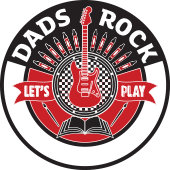 P.S. Dads Rock - Dads Referral FormName of referrer:		 		Contact Number: Organisation:			Date of Referral: I			give permission for the release of this information for the purpose of referral to the Dads Rock young dads service.Signature (Dad):									Date:This information will be held in line with the Dads Rock privacy policy. Contact us for details on this.DAD’S DETAILSNameAddressDate of BirthContact phone numberChild’s DetailsName:Age:Other Services InvolvedOrganisation Organisation Contact Name/NumberContact Name/NumberOn the Child Protection Register?Yes                                             No                   Being consideredYes                                             No                   Being consideredReason for referral(and possible intended outcome)Other relevant information(Relationship with mum, orders in place, police involvement) 